Draft indicator factsheet D5-coastal watersSUMMARY INFORMATION Indicator name: D5-coastal waters incorporating assessments for D5C1 Nutrient concentrations, D5C2 - Chlorophyll a in the water column D5C4: Secchi depth (transparency)  D5C5- Dissolved oxygen in the bottom of the water column, D5C6 Opportunistic macroalgae of benthic habitats, D5C7 Macrophyte communities of benthic habitats and D5C8 Macrofaunal communities of benthic habitatsIndicator summary: This indicator fact sheets provides the results of the assessment of eutrophication for coastal waters in RO and BG in line with the assessments under the WFD (Directive 2000/60/EC). Coastal waters represent the interface between land and ocean, and in the context of the Water Framework Directive coastal waters include water, that has not been designated as transitional water, extending one nautical mile from a baseline defined by the land points where territorial waters are measured.Background/relevance: Eutrophication is caused by excessive inputs of nutrients (nitrogen and phosphorus) resulting from various human activities. High concentrations of nutrients and their ratios form the preconditions for huge algal blooms, reduced water clarity and increased oxygen consumption. Long term nutrient data are key parameters for quantifying the effects of human activities and evaluating the success of measures undertaken. Relevant criterion/a: D5C1, D5C2, D5C4, D5C5, D5C6, D5C7, D5C8MAIN ASSESSMENTStatus and trends: Based on the assessment on coastal waters for both countries it can be concluded that 22 water bodies only 3 water bodies are in good status, for all other the situation is mainly moderate to poor. The Romanian water body ROCT02 from Eforie North to Vama Veche is only partly in good status. For one water body (ROCT01CAPM -Mangalia Lake) the status us unknown. The main reasons for this situation are the inflows from rivers, agricultural production in coastal zones and waste water discharge. Map: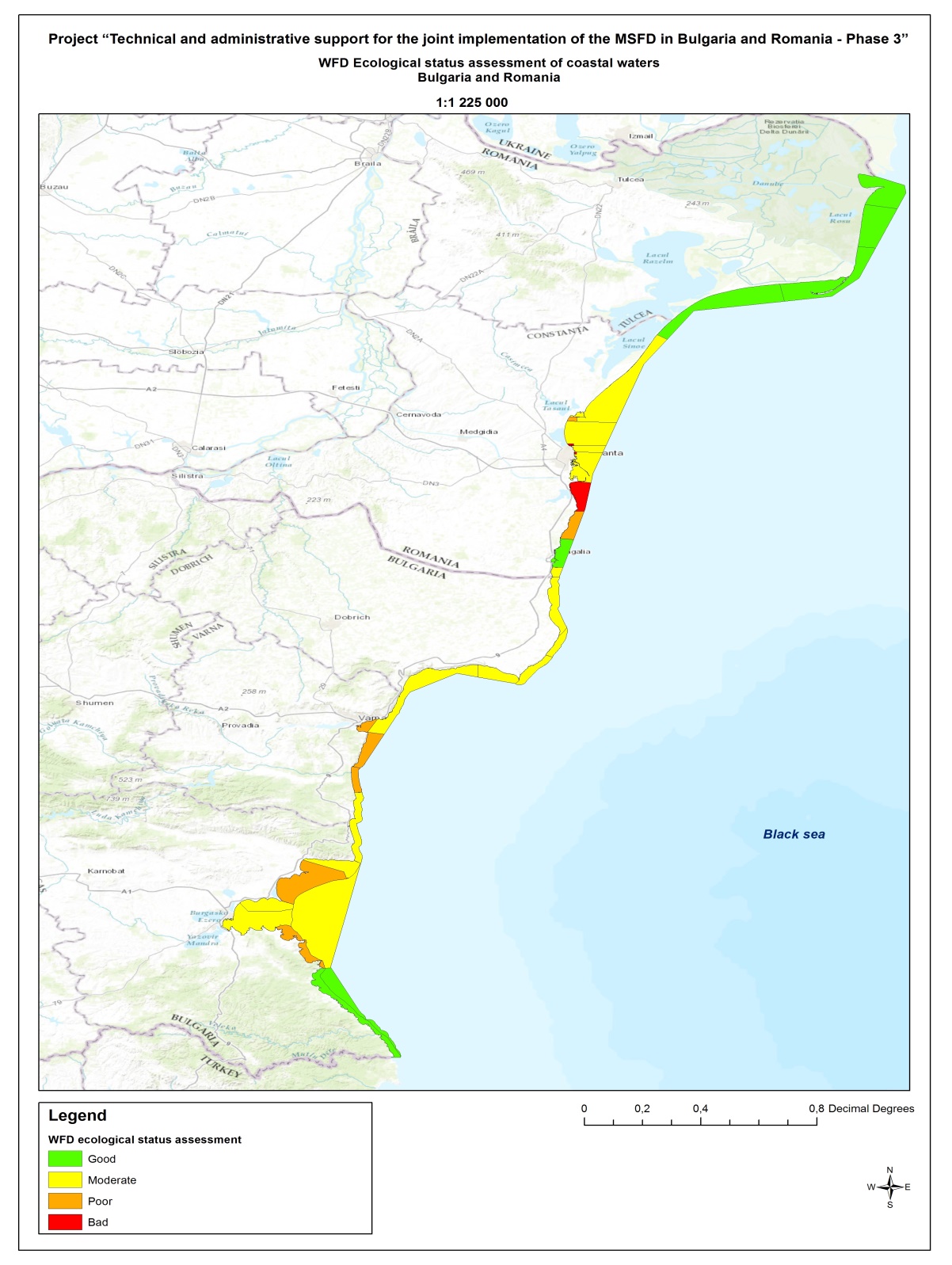 Map 1: Ecological status of coastal water bodies under the Water Framework Directive 2000/60/ECFigures:Tables: Status of coastal water bodies in RO and Bulgaria Status: 1: High; 2: Good; 3: Moderate; 4: Poor; 5: BadConfidence assessment: Bulgaria: Low/Medium/High (explanation)Romania: Low/Medium/High (explanation)Knowledge gaps: Bulgaria:Romania: Text description of uncertainties and data/knowledge gaps in the assessment (i.e. reasons why confidence is "medium" or "low")SUPPORTING INFORMATION/FURTHER DETAIL/METADATAGeographical coverage: BG, RODate of data used for assessment Bulgaria: July 2013Romania: July 2013Data products: (insert link)Contact and ownershipBulgaria: Black Sea Basin Directorate/Varna/BGRomania: National Institute for marine research and development "Grigore Antipa"/Constanta/RomaniaMethod for assessment (optional): In general, the criteria used are in accordance with the requirements of Directive 2000/60/EC. More details on the approaches can be found For Romania:Abaza, V., Dumitrache C., Filimon A., Oros A., Lazăr L., Coatu V., Țigănuș D., 2016. Ecological assessment of benthic invertebrate fauna from the Romanian marine transitional waters, Journal of Environmental Protection and Ecology, 17(3): 932-941Abaza, V., Marin O., Filimon A., Dumitrache C., Roșioru D.M., 2016. The status of benthic invertebrate fauna from the Romanian Black Sea ports under present ecological conditions, 16th International Multidisciplinary Scientific GeoConference SGEM 2016, Section Marine and Ocean Ecosystems. Conference Proceedings, Book 3, Vol.II: 901-908Marin O.,Dimitar B.,Todorov E., 2015. Macrophytobenthic communities from the Romanian Black Sea coast - indicators of the ecological status of coastal water bodies. Cercetări marine – Recherches marines, Constanţa, 45: 195-205. ISSN :0250-3069.Berov D., Todorov E., Marin O., 2015. BLACK SEA GIG – COASTAL/TRANSITIONAL WATERS - BQE. Technical report, 24 pp.Moncheva S., L. Boicenco. 2011. Compliance of national assessment methods with the WFD requirements (Romania and Bulgaria) WFD Intercalibrating Phase 2: Milestone 4b report- Black Sea GIG, ECOSTAT Meeting, 17-19 October, Ispra.Lazăr L., Boicenco L., Oros A., Coatu V., Țigănuș D. 2016. Integrated Assessment of Causes and Effects of the Romanian Black Sea Eutrophication. Proceedings of the International Multidisciplinary Scientific GeoConference SGEM; 2016, Vol. 2., ISBN 978-619-7105-62-9 / ISSN 1314-2704Luminita Lazar, Laura Boicenco, Colpan Beken, Boryana Dzhurova, Snejana Moncheva, Galina Shtereva, Dan Vasiliu, 2016. Western Black Sea Eutrophication Status according to the Black Sea Eutrophication Assessment Tool, BEAST-MISIS Cruise Results, Cercetari Marine Nr. 46, 48-60. ISSN 0250-3069.For Bulgaria:Date of publication/preparation: xxx/(preparation February 2016)Water Body typeMSCode of coastal water bodyName of coastal water bodyEcological statuscoastal watersBGBG2BS000C001from Durankulak to cape Shabla3coastal watersBGBG2BS000C002from cape Shabla to Kamen bryag3coastal watersBGBG2BS000C1003from Kamen bryag to cape Kaliakra3coastal watersBGBG2BS000C1004from cape Kaliakra to Kavarna3coastal watersBGBG2BS000C1013from Kavarna to cape Galata3coastal watersBGBG2BS000C005Varna Bay4coastal watersBGBG2BS000C1113from cape Galata to resort "Kamchia"4coastal watersBGBG2BS000C1006from resort "Kamchia" to Shkorpilovtsi4coastal watersBGBG2BS000C1007from Shkorpilovtsi to cape Emine3coastal watersBGBG2BS000C1008from cape Emine to Saint Vlas3coastal watersBGBG2BS000C1108from Saint Vlas to Pomorie4coastal watersBGBG2BS000C1208from Pomorie to Sarafovo3coastal watersBGBG2BS000C1308South Burgas Bay < 30 m3coastal watersBGBG2BS000C1011from cape Akin to cape Malsen nos4coastal watersBGBG2BS000C1010Burgas Bay > 30 m3coastal watersBGBG2BS000C1012from cape Maslen nos to Rezovska river mouth < 30 m2coastal watersBGBG2BS000C1112from cape Maslen nos to Rezovska river mouth > 30 m2Transitional watersROROTT03from Chilia to Periboina2Coastal watersROROCT01from Periboina to cape Cap Singol3Coastal watersROROCT01CAPMMangalia LakeCoastal watersROROCT02from Eforie North to Vama Veche5Coastal watersROROCT02from Eforie North to Vama Veche4Coastal watersROROCT02from Eforie North to Vama Veche2Coastal watersROROCT02from Eforie North to Vama Veche3Coastal watersROROCT02CAPMfrom Cap Singol to Eforie North3